Janine Maere, MD 		209 S. Prospect Dr.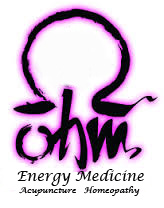 309-336-0190 Office	Suite 1				Bloomington, IL					61704 ACUPUNCTURE CONSULTATION1. Please complete the enclosed medical history forms, and bring them with you to your first appointment. 2. We require a minimum 24 hour notice of cancellation if you are unable to keep your appointment.IMPORTANT: Please complete this document as thoroughly as possible. All information is strictly confidential.  Date: ___________________  Name (last, first, MI):__________________________________________________________________Address: ____________________________________________________________________________City: _________________     State:_______     Zip Code:_________________  Phone Number:_________________________Email:_______________________________________________________________  Age: ______ Date of Birth (MM/DD/YY): _____________________      Sex:  Female/ MaleMarital Status (circle one): Married/ Single/ Divorced/ Widowed  Occupation: _________________________________________________________________________Primary Health Care Physician/MD: _____________________________________________________Emergency Contact #1: ____________________________  Contact Number:__________________Emergency Contact #2: ____________________________  Contact Number: ________________ How did you hear about our office: _________________________________________________________________________________    If referred, please give the name of who referred you: __________________________________________________________________________________  Have you ever had acupuncture before: Y/N If yes, from whom:____________________________________________________________________For what:____________________________________________________________________________Have you been treated by a Homeopath before?  Y/NIf yes, from whom:____________________________________________________________________For what:____________________________________________________________________________  Do you have a pacemaker or other implantable device: Yes	NoMAJOR COMPLAINTS, IN ORDER OF IMPORTANCE1. __________________________________________ 2. ______________________________________ 3. __________________________________________ 4. ______________________________________ 5. __________________________________________ 6. ______________________________________ How do these conditions impair your daily activities? _________________________________________ __________________________________________________________________________________________________________________________________________________________________________PAST MEDICAL HISTORYCheck any that you have had in the past:❏ Diabetes 	❏ Heart Disease 	❏ Asthma 	❏ Jaundice 	❏ Syphilis ❏ Meningitis 	❏ Epilepsy 		❏ Paralysis 	❏ Other Lung Illness❏ Allergies 	❏ CVA (stroke) 		❏ Pneumonia 	❏ Gonorrhea 	❏ Measles ❏ HIV 		❏ High Fever 		❏ Cancer 	❏ Other Liver Illness ❏ Glaucoma 	❏ Vein Condition 	❏ Tuberculosis 	❏ Mumps 	❏ Chicken Pox ❏ Polio 	❏ Hepatitis 		❏ Migraines 	❏ Other Heart Illness ❏ Rheumatic Fever 			❏ Thyroid Disorder 		❏ Emphysema ❏ Bleeding Tendency 			❏ Nervous Disorder 		❏ Mononucleosis ❏ Multiple Sclerosis 			❏ High Blood Pressure 		❏ Other Kidney Illness 	❏ Other ________________________________________________________________________ Please list any major injuries you may have had in the past: _______________________________  ________________________________________________________________________________   What vaccinations have you had:  	_____ Tetanus- Date:________________Shingles- Date:___________	_____Pneumonia- Date:_______________Meningitis- Date:__________	_____Gardisil- Dates:________________Chicken Pox -Date:__________	_____Hepatitis B- Dates:_________________Hepatitis A- Dates:___________	_____MMR- Dates:__________________Influenza – Date:____________Did you have any adverse reactions to them? Please list information below:  _____________________________________________________________________________________  Past Surgical HistoryPlease list any major surgeries you may have had in the past: ______________________________  ________________________________________________________________________________  If you are over 50, have you had a colonoscopy?  Y / N 	If so, when:____________________________Medications and Supplements  Please list all prescribed and over the counter medications, supplements, and vitamins you  are currently taking routinely. Indicate the dosage and reason for taking, as well. Write on the back of the sheets if needed.   Name _______________________________	dosage __________	purpose ________________Name _______________________________	dosage __________  	purpose ________________Name _______________________________	dosage __________   	purpose ________________Name _______________________________	dosage __________ 	purpose ________________Name _______________________________	dosage __________  	purpose ________________ If additional medications, please list on the back of this form. AllergiesAre you allergic to any medications : Y / NAre you allergic to any supplements/herbs: Y / NAre you allergic to any food: Y / NAre you allergic anything in the environment: Y / NAre you allergic to anything else: Y / NIf so, please list:________________________________________________________________________Family HistoryRelative		Alive		Health Conditions/Cause of Death_______________________________Mother		Y / NFather		Y / NMGF		Y / NMGM		Y / NPGF		Y / NPGM		Y / NSister		Y / NBrother		Y / NOther		Y / NDiet & Lifestyle  Do you drink caffeine:  Y / N    	 how much: _________  coffee / tea / soda/ energy drinks  Do you drink alcohol:  Y / N       	how much: _________  Do you smoke: Y / N     		how much: _________Do you chew tobacco: Y / N		how much:  __________  Do you do recreational drugs: Y / N	which ones:  _______________________________________Patient Profile Please clearly mark any areas of pain and any scars (please indicate which of the areas are scars) 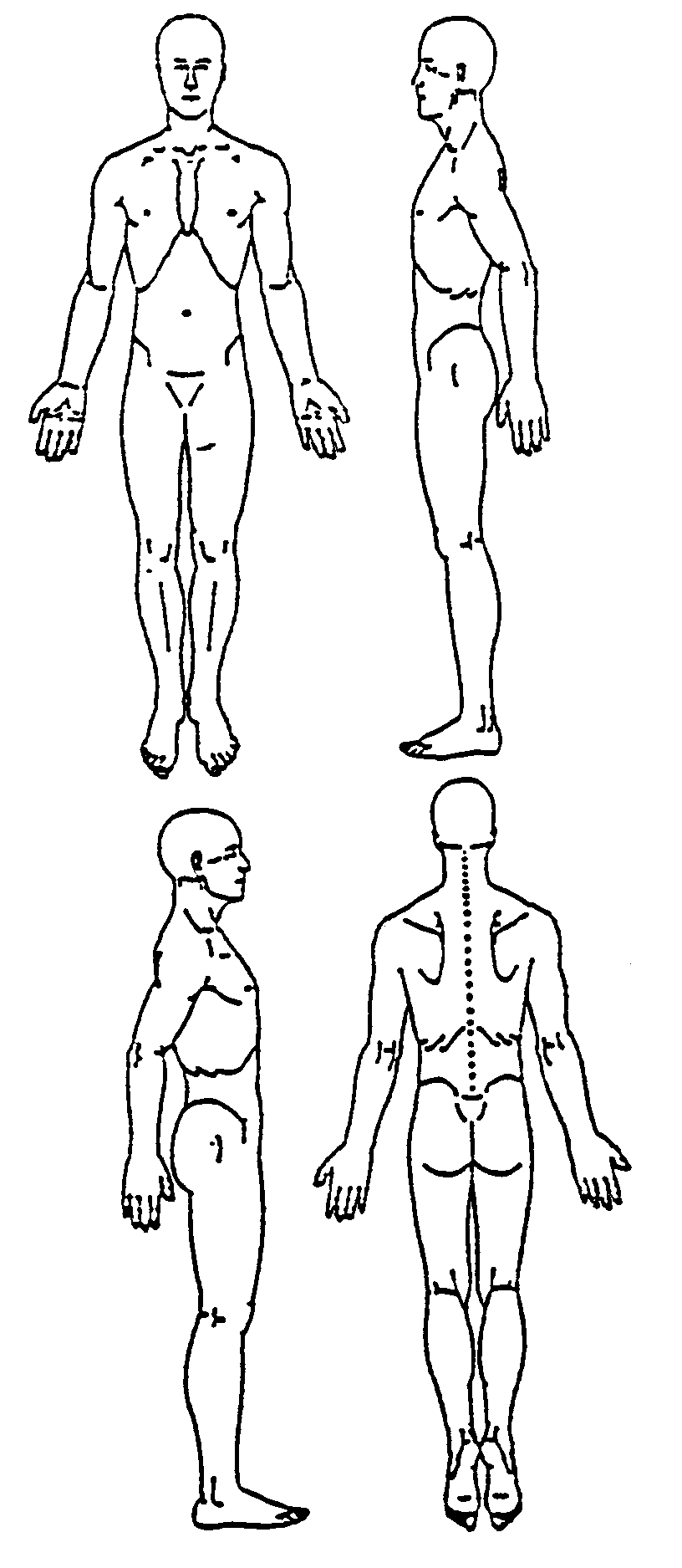 Is the pain: ❏ Sharp	❏ Cramping		❏ Fixed		❏ Burning	❏ Dull ❏ Aching 	❏ Moving		❏ Other:Do the following improve the pain?  ❏ Pressure	❏ Exercise		❏ Cold		❏ Heat		❏ Other:Do the following worsen the pain?  ❏ Pressure	❏ Cold			❏ Heat		❏ Other:Please check the following that currently pertain to you (if you have symptoms in the following categories, it indicates that you have a problem with that organ’s function):OVERALL TEMPERATURE (Kidney Function) ❏ Sweaty feet		❏ Hot body temperature (sensation)	❏ Cold body temperature (sensation) ❏ Afternoon flushes	❏ Hot flashes any time of the day	❏ Heat in the hands, feet, and chest ❏ Night sweats	❏ Thirsty	❏ Perspire easily	❏ Lack of perspiration ❏ Take water to bedOVERALL ENERGY (Lung, Kidney function) ❏ Shortness of breath	❏ Low energy	❏ Difficulty keeping eyes open in the daytime ❏ Feel worse after exercise		❏ General weakness	❏ Easily catch coldsOVERALL BLOOD (Liver, Spleen, Heart function) ❏ Dizziness 		❏ See floating black spotsHEART FUNCTION ❏ Palpitations		❏ Anxiety	❏ Drink coffee (# of cups per week:_______) ❏ Sores on the tip of the tongue	❏ Restlessness		❏ Mental confusion ❏ Chest pain traveling to shoulder	❏ Frequent dreams	❏ Wake unrefreshedLUNG FUNCTION  ❏ Nasal Discharge (Color: _______________)		❏ Allergies (To what?____________________) ❏ Headache (Location: __________________)		❏ Smoke cigarettes (# of cigarettes a day: ___) ❏ Cough		❏ Nose Bleeds		❏ Sinus Congestion	❏ Alternating fever and chills ❏ Dry Mouth		❏ Stiff neck		❏ Stiff shoulders	❏ Melancholy ❏ Sadness		❏ Dry throat		❏ Dry nose		❏ Dry skin ❏ Sore throat		❏ Difficulty breathing	❏ Sneezing		❏ Achy feelingSPLEEN FUNCTION ❏ Low appetite 	❏ Abrupt weight gain	 ❏ Abrupt weight loss	❏ Abdominal bloating ❏ Prolapsed organs (previously diagnosed, which organ? ____________) ❏ Abdominal gas	❏ Gurgling noise in the stomach		❏ Fatigue after eating ❏ Easily bruised	❏ Hemorrhoids		❏ Pensive		❏ Worry ❏ Over-thinkingSPLEEN, STOMACH, LARGE INTESTINE, SMALL INTESTINE FUNCTION ❏ Loose		❏ Constipated		❏ Incomplete		❏ Diarrhea ❏ Blood in stools	❏ Mucous in stools	❏ Undigested food in stoolsDAMPNESS TRAPPED IN THE BODY ❏ Mental heaviness	❏ Mental sluggishness	❏ Mental fogginess	❏ Snoring ❏ General sensation of heaviness in the body	❏ Swollen hands	❏ Swollen feet ❏ Swollen joints	❏ Chest congestion	❏ NauseaSTOMACH FUNCTION ❏ Large appetite	❏ Bad breath		❏ Mouth (canker) sores ❏ Heartburn 		❏ Acid regurgitation	❏ Burning sensation after eating ❏ Ulcer (diagnosed) 	❏ Belching		❏ Bleeding, swollen or painful gums ❏ Hiccups		❏ Stomach pain	❏ VomitingLIVER, GALLBLADDER FUNCTION ❏ Alternating diarrhea and constipation	❏ Headache at the top of the head ❏ Tight sensation in the chest			❏ Bitter taste in the mouth ❏ High-pitched ringing in the ears		❏ Gall stones (history or current) ❏ Frustration		❏ Depression		❏ Irritability		❏ Skin rashes ❏ Chest pain		❏ Anger easily		❏ Tingling sensation	❏ Numbness ❏ Muscle spasms	❏ Muscle twitching	❏ Muscle cramping	❏ Seizures ❏ Convulsions		❏ Lump in the throat	❏ Neck tension		❏ Drink alcohol ❏ Shoulder tension	❏ Limited Range-of-Motion, neck		 ❏ Limited Range-of-Motion, shoulder ❏ Sexually transmitted disease (Which? ______________________________________ ) ❏ Recreational drugs (Which? _________________ ,  How much per week? ________ ) ❏ Frequently unable to adapt to stress (What causes the stress? __________________ )EYES (Liver function)  ❏ Itchy		❏ Bloodshot		❏ Hot			❏ Dry  ❏ Watery		❏ Gritty		❏ Blurry vision		❏ Decreased night vision ❏ Near-sighted	❏ Far-sightedKIDNEY, URINARY BLADDER FUNCTION ❏ Frequent cavities			❏ Sore knees			❏ Weak knees ❏ Cold sensation in the knees		❏ Low back pain		❏ Memory problems ❏ Excessive hair loss			❏ Kidney stones 		❏ Low-pitched ringing the ears ❏ Bladder infections			❏ Easily broken bones		❏ Lack of bladder control ❏ Fear			❏ Easily startled		❏ Wake during the night twice to urinateURINATION ❏ Normal color	❏ Dark yellow		❏ Clear			❏ Reddish ❏ Cloudy		❏ Scanty		❏ Profuse		❏ Strong color ❏ Burning		❏ Urgent		❏ Frequent		❏ Painful ❏ Discharge		❏ DifficultLIBIDO ❏ Normal 		❏ High 			❏ LowWOMEN ONLYRegular menstrual cycle?     ❏ Y ❏ N   Number of children: _______ Age of first menstruation: ________ Average number of days of flow: ___________ Vaginal discharge?  ❏ Y ❏ N     Pregnant? ❏ Y ❏ N Number of pregnancies: __________________ Age of menopause (if applicable): ___________________  Average number of days of entire cycle: ______________________ Bleeding between periods? ❏ Y ❏ N Do you experience any of the following pre-menstrual syndromes?  ❏ Nausea		❏ Food cravings	❏ Depression		❏ Vomiting ❏ Headaches		❏ Irritability		❏ Water retention	❏ Migraines ❏ Anxiety		❏ Breast swelling	❏ Breast tenderness ❏ Sharp pain, Where? _________________ ❏ Dull pain, Where? ________________MEN ONLY ❏ Swollen testes	❏ Testicular pain 	❏ Impotence ❏ Feeling of coldness or numbness in external genitalia ❏ Other ____________________________Please fill out the following menstrual chart:Day 1Day 2Day 3Day 4Day 5Day 6Day 7Color (normal, bright red, pale, rust, brown, dark, purple, other)Amount of Flow (normal, heavy, light)Pain/Cramps (location, dull, sharp, other)Clots (large, small, black, red, purple, other)Vomiting (check if yes)Nausea (check if yes)Other